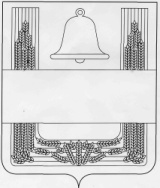 СОВЕТ ДЕПУТАТОВ СЕЛЬСКОГО ПОСЕЛЕНИЯ ВЕРХНЕ-КОЛЫБЕЛЬСКИЙ СЕЛЬСОВЕТ ХЛЕВЕНСКОГО МУНИЦИПАЛЬНОГО РАЙОНА ЛИПЕЦКОЙ ОБЛАСТИ   5 - сессия YI- созываРЕШЕНИЕс. Верхняя Колыбелька24 декабря 2020 года                                                                          № 14   О Бюджете сельского поселения Верхне-Колыбельский сельсовет Хлевенского муниципального районаЛипецкой области Российской Федерациина 2021 год и на плановый период 2022  и 2023 годов	Рассмотрев представленный администрацией сельского поселения Верхне-Колыбельский сельсовет Хлевенского муниципального района Липецкой области Российской Федерации проект «Бюджета сельского поселения Верхне-Колыбельский сельсовет Хлевенского муниципального района Липецкой области Российской Федерации на  2021 год и на плановый период 2022  и 2023 годов»,  руководствуясь  статьей  49 Устава сельского поселения Верхне-Колыбельский сельсовет, учитывая рекомендации публичных слушаний, Совет депутатов сельского поселения Верхне-Колыбельский сельсовет РЕШИЛ:   1.Утвердить  «Бюджет сельского поселения Верхне-Колыбельский сельсовет Хлевенского муниципального района Липецкой области Российской Федерации на 2021 год и на плановый период 2022  и 2023 годов» (Прилагается). 2. Направить указанный   нормативный правовой акт главе сельского поселения Верхне-Колыбельский сельсовет  для подписания и обнародования. 3. Настоящее решение вступает в силу со дня его принятия.Председатель Совета депутатовсельского поселения Верхне-Колыбельский сельсовет        			          Т.Н.Воронина                                                                                                                                                                              Приложение                                                           к решению Совета депутатов сельского поселения Верхне-Колыбельский сельсовет                                                               «О Бюджете сельского поселения Верхне-Колыбельский сельсовет Хлевенского                                                         муниципального района Липецкой области Российской Федерации на 2021 год и на плановый период 2022  и 2023 годов»Бюджет сельского поселения Верхне-Колыбельский сельсовет на 2021 год и на плановый период 2022 и 2023  годовСтатья 1. Основные характеристики бюджета сельского поселения Верхне-Колыбельский сельсовет на 2021 год и на плановый период 2022 и 2023 годов1. Утвердить основные характеристики бюджета сельского поселения на 2021 год:1) общий объем доходов бюджета сельского поселения в сумме 7 402 295,70 рублей (далее - руб.) согласно приложению 4 к настоящему нормативному правовому акту;2) общий объем расходов бюджета сельского поселения в сумме 7 402 295,70 руб.;2. Утвердить основные характеристики бюджета сельского поселения на 2022 год и на 2023 год:1) общий объем доходов бюджета сельского поселения на 2022 год в сумме 17 144 925,29 руб. и на 2023 год в сумме 4 650 717,90  руб. согласно приложению 4 к настоящему нормативному правовому акту;2) общий объем расходов бюджета сельского поселения на 2022 год в сумме  17 144 925,29 руб., в том числе условно утвержденные расходы в сумме       200 000,00 руб., и на 2023 год в сумме 4 650 717,90  руб., в том числе условно утвержденные расходы в сумме 250 000,00 руб.;Статья 2. Главные администраторы доходов и источников финансирования дефицита бюджета сельского поселения Верхне-Колыбельский сельсовет1. Утвердить перечень главных администраторов доходов бюджета сельского поселения Верхне-Колыбельский сельсовет на 2021 год и на плановый период 2022 и 2023 годов согласно приложению 1 к настоящему нормативному правовому акту.2. Утвердить перечень главных администраторов (администраторов) доходов бюджета сельского поселения - территориальных органов федеральных органов исполнительной власти на 2021 год и на плановый период 2022 и 2023 годов согласно приложению 2 к настоящему нормативному правовому акту.3. Утвердить перечень главных администраторов источников  финансирования дефицита бюджета сельского поселения на 2021 год и на плановый период 2022 и 2023 годов согласно приложению 3 к настоящему нормативному правовому акту.Статья 3. Доходы бюджета сельского поселения  Верхне-Колыбельский сельсовет на 2021 год и на плановый период 2022 и 2023 годов1. Утвердить объем плановых назначений бюджета сельского поселения по видам доходов на 2021 год и плановый период 2022 и 2023 годов согласно приложению 4 к настоящему нормативному правовому акту.2. Утвердить объем безвозмездных поступлений в доходы бюджета сельского поселения на 2021 год в сумме 5 632 795,70 руб., на 2022 год в сумме 12 706 425,29 руб., на 2023 год в сумме 2 504 217,90  руб.3. Утвердить объем межбюджетных трансфертов, предусмотренных к получению из других бюджетов бюджетной системы Российской Федерации на на 2021 год в сумме 5 632 795,70 руб., на 2022 год в сумме 12 706 425,29 руб., на 2023 год в сумме 2 504 217,90  руб. согласно приложению 5 к настоящему нормативному правовому акту.Статья 4. Бюджетные ассигнования бюджета сельского поселения  Верхне-Колыбельский сельсовет на 2021 год и на плановый период 2022 и 2023 годов1. Утвердить распределение бюджетных ассигнований по разделам и подразделам классификации расходов бюджетов на 2021 и на плановый период 2022 и 2023 годов согласно приложению 6 к настоящему нормативному правовому акту.2. Утвердить ведомственную структуру расходов бюджета сельского поселения на 2021 год и на плановый период 2022 и 2023 годов согласно приложению 7 к настоящему нормативному правовому акту.3. Утвердить распределение бюджетных ассигнований по разделам, подразделам, целевым статьям (муниципальной программе сельского поселения Верхне-Колыбельский сельсовет и непрограммным направлениям деятельности), группам видов расходов классификации расходов бюджетов Российской Федерации на 2021 год и на плановый период 2022 и 2023 годов согласно приложению 8 к настоящему нормативному правовому акту.4. Утвердить  распределение бюджетных ассигнований по целевым статьям (муниципальной программе сельского поселения Верхне-Колыбельский сельсовет и непрограммным направлениям деятельности), группам видов расходов, разделам, подразделам классификации расходов бюджетов Российской Федерации на 2021 год и на плановый период 2022 и 2023 годов согласно приложению 9 к настоящему нормативному правовому акту.5. Утвердить объем бюджетных ассигнований Дорожного фонда сельского поселения Верхне-Колыбельский сельсовет на 2021 год в сумме 300 000,00 руб., на 2022 год в сумме 300 000,00 руб. и на 2023 год в сумме 300 000,00  руб.Статья 5. Муниципальные внутренние заимствования, муниципальный внутренний долг бюджета сельского поселения Верхне-Колыбельский сельсовет.1. Утвердить верхний предел муниципального внутреннего долга сельского поселения на 1 января  2022 года в сумме 0 руб., в том числе верхний предел долга по муниципальным гарантиям сельского поселения в сумме 0 руб.2. Утвердить верхний предел  внутреннего муниципального долга сельского поселения на 1 января  2023 года в сумме 0 руб., в том числе верхний предел долга по муниципальным гарантиям сельского поселения в сумме 0 руб.3. Утвердить верхний предел муниципального внутреннего долга сельского поселения на 1 января  2024 года в сумме 0 руб., в том числе верхний предел долга по муниципальным гарантиям сельского поселения в сумме 0 руб.Статья 6. Межбюджетные трансферты бюджету Хлевенского муниципального района1. Утвердить объем межбюджетных трансфертов, подлежащих передаче в бюджет Хлевенского муниципального района на 2021 год в сумме 60 400,00 руб., на 2022 год в сумме 60 400,00  руб., на 2023 год в сумме 60 400,00 руб. согласно приложению 10 к настоящему нормативному правовому акту.Статья 7. Установление арендной платыУстановить базовый уровень годовой арендной платы за пользование муниципальным имуществом, находящимся в собственности сельского поселения, в размере 300,00 рублей за .Статья 8. Особенности исполнения бюджета сельского поселения Верхне-Колыбельский сельсовет в 2020 году1. Установить перечень расходов бюджета сельского поселения, подлежащих финансированию в первоочередном порядке: заработная плата и начисления на нее, пенсии, оплата коммунальных услуг, обслуживание муниципального долга, безвозмездные перечисления бюджету муниципального района.2. Осуществлять доведение лимитов бюджетных обязательств до получателей средств бюджета сельского поселения по расходам, указанным в части 1 настоящей статьи. По остальным расходам доведение лимитов бюджетных обязательств производить с учетом исполнения кассового плана бюджета сельского поселения.3. Установить, что средства в валюте Российской Федерации, поступающие в соответствии с законодательными и иными нормативными правовыми актами Российской Федерации во временное распоряжение получателей средств бюджета сельского поселения учитываются на лицевых счетах, открытых в администрации сельского поселения в порядке, установленном администрацией сельского поселения.4. Установить в соответствии со статьей 217 Бюджетного кодекса Российской Федерации, что основанием для внесения изменений в показатели сводной бюджетной росписи бюджета сельского поселения, связанных с особенностями исполнения бюджета сельского поселения и (или) перераспределения бюджетных ассигнований между получателями средств бюджета сельского поселения в пределах объема бюджетных ассигнований, без внесения изменений в настоящий нормативный правовой акт является:- передача полномочий по финансированию отдельных учреждений, мероприятий;-  создание, реорганизация, преобразование, ликвидация, изменение типа учреждений;- изменение наименования главного распорядителя средств бюджета сельского поселения (главного администратора доходов бюджета сельского поселения), не вызванное его реорганизацией;- перераспределение бюджетных ассигнований, предусмотренных главным распорядителем средств бюджета сельского поселения на выполнение функций органов местного самоуправления, обеспечение деятельности подведомственных казенных учреждений между группами видов расходов классификации расходов бюджетов; - перераспределение бюджетных ассигнований, предусмотренных главным распорядителем средств бюджета сельского поселения в связи с получением субсидий, между разделами, подразделами расходов классификации расходов бюджетов в случае принятия соответствующих решений органами местного самоуправления;- преобразование муниципальных образований в соответствии со статьей13 Федерального закона от 6 октября 2003 года № 131-ФЗ "Об общих принципах организации местного самоуправления в Российской Федерации";- перераспределение бюджетных ассигнований, предусмотренных главным распорядителем средств бюджета сельского поселения, между направлениями расходов бюджета сельского поселения, в целях софинансирования которых предоставляются субсидии из федерального и областного бюджетов;- перераспределение бюджетных ассигнований, предусмотренных главным распорядителем средств бюджета сельского поселения, между мероприятиями муниципальной программы в целях софинансирования субсидий из федерального и областного бюджетов.- перераспределение бюджетных ассигнований предусмотренных главным распорядителем средств бюджета сельского поселения на выполнение условий софинансирования по реализации национальных проектов  между разделами, подразделами, целевыми статьями и видами расходов классификации расходов бюджетов. - перераспределение бюджетных ассигнований, предусмотренных главным распорядителям средств местного бюджета на выполнение функций органов местного самоуправления на осуществление выплат при увольнении в связи с упразднением органа местного самоуправления, сокращением должностей муниципальной службы и (или) численности работников, заключивших трудовой договор о работе в органах местного самоуправления.Статья 9. Вступление в силу настоящего нормативного правового актаНастоящий Нормативный правовой акт вступает в силу с 1 января 2021 года.Глава сельского поселенияВерхне-Колыбельский сельсовет                                               Копаев Ю.В.Приложение  1                                                                            к бюджету сельского поселенияВерхне-Колыбельский  сельсовет                                                                            на 2021 год и на плановый период 2022 и 2023  годов                                                        Переченьглавных администраторов доходовбюджета сельского поселения   Верхне-Колыбельский сельсовет Хлевенского муниципального районана 2021 год и на плановый период 2022 и 2023 годовПриложение  2к бюджету сельского поселения Верхне-Колыбельский сельсовет                                     на 2021 год и на плановый период 2022 и 2023  годов                                                        Переченьглавных администраторов доходовбюджета сельского поселения Верхне-Колыбельский сельсоветХлевенского муниципального района – территориальных органов федеральных органов исполнительной властина 2021 год и на плановый период 2022 и 2023годов<*> Администрирование поступлений  по всем подстатьям соответствующей статьи осуществляется администратором, указанным в группировочном  коде бюджетной классификации.                                                                                                                   Приложение  3к бюджету сельского поселения Верхне-Колыбельский сельсовет                                     на 2021 год и на плановый период 2022 и 2023  годов Перечень главных администраторовисточников финансирования дефицита бюджетасельского поселения Верхне-Колыбельский сельсоветна 2021 год и на плановый период 2022 и 2023 годовПриложение  4к бюджету сельского поселения Верхне-Колыбельский сельсовет                                     на 2021 год и на плановый период 2022 и 2023  годов                                                        Объембюджета сельского поселения Верхне-Колыбельский сельсоветна  2021 год и на плановый период 2022 и 2023 годов( руб.)Приложение 5к бюджету сельского поселения Верхне-Колыбельский сельсовет                                     на 2021 год и на плановый период 2022 и  2023  годов                                                        Объем межбюджетных трансфертов, предусмотренных к получению из областного бюджета в бюджет сельского поселения Верхне-Колыбельский сельсовет  на 2021 годи на плановый период 2022 и 2023 годов(руб.)Приложение 6	к бюджету сельского поселения                                                                                   Верхне-Колыбельский сельсовет на 2021 год и на плановый период 2022 и 2023 годовРаспределение ассигнований бюджета сельского поселения Верхне-Колыбельский сельсовет по разделам и подразделам классификации расходов бюджетов Российской Федерации на 2021 год и на плановый период 2022 и 2023 годов(руб.)Приложение 8к бюджету сельского поселенияВерхне-Колыбельский сельсовет на 2021 год и на плановый период 2022 и 2023 годовРаспределение бюджетных ассигнований по разделам, подразделам, целевым статьям (муниципальной программе сельского поселения Верхне-Колыбельский сельсовет и непрограммным направлениям деятельности), группам видов расходов классификации расходов бюджетов Российской Федерации на 2021 год и на плановый период 2022 и 2023 годов(руб.)Распределение бюджетных ассигнований по целевым статьям (муниципальной программе сельского поселения Верхне-Колыбельский сельсовет и непрограммным направлениям деятельности), группам видов расходов, разделам, подразделам классификации расходов бюджетов Российской Федерации на 2021 год и на плановый период 2022 и 2023 годов (руб.)Приложение 10к бюджету сельского поселения Верхне-Колыбельский сельсовет                                     на 2021 год и на плановый период 2022 и 2023  годов                                                        Объем межбюджетных трансфертов, подлежащих передачеиз бюджета сельского поселения Верхне-Колыбельский сельсовет вбюджет Хлевенского муниципального района на осуществление части полномочий по решению вопросов местного значения в соответствии с заключенными соглашениями на 2021 годи на плановый период 2022 и 2023 годов                                                      (руб.)                                          Код бюджетной классификацииРоссийской ФедерацииКод бюджетной классификацииРоссийской ФедерацииНаименование главного администратора доходов бюджета сельского поселенияГлавногоадминист-ратора доходовдоходов бюджета поселенияНаименование главного администратора доходов бюджета сельского поселения902Администрация сельского поселения                                          Верхне-Колыбельский сельсовет Хлевенского муниципального района Липецкой области Российской Федерации9021 08 04020 01 1000 110Государственная пошлина за совершение нотариальных действий должностными лицами органов местного самоуправления, уполномоченными в соответствии с законодательными актами Российской Федерации на совершение нотариальных действий902 1 11 05025 10 0000 120                        Доходы,  получаемые в виде арендной платы, а также средства от продажи права на заключение договоров аренды за земли,  находящиеся в собственности сельских поселений (за исключением земельных участков муниципальных бюджетных и  автономных  учреждений)9021 11 05035 10 0000 120Доходы от сдачи в аренду имущества, находящегося в оперативном управлении органов управления сельских поселений и созданных ими учреждений (за исключением имущества муниципальных бюджетных и автономных учреждений)9021 11 05075 10 0000 120Доходы от сдачи в аренду имущества, составляющего казну  сельских поселений (за исключением земельных участков)9021 11 09045 10 0000 120Прочие поступления от использования имущества, находящегося в собственности сельских поселений (за исключением имущества муниципальных бюджетных и автономных учреждений, а также имущества муниципальных унитарных предприятий, в том числе казенных)9021 13 02995 10 0000 130Прочие доходы от компенсации затрат  бюджетов сельских поселений9021 14 02052 10 0000 410Доходы от реализации имущества, находящегося в оперативномуправлении учреждений, находящихся в ведении органов управления сельских поселений (за исключением имущества муниципальных бюджетных и  автономных учреждений),  в части реализации основных средств по указанному имуществу9021 14 02052 10 0000 440Доходы от реализации имущества, находящегося в оперативном управлении учреждений, находящихся в ведении органов управления  сельских поселений (за исключением имущества муниципальных бюджетных и  автономных учреждений),  в части реализации материальных запасов по указанному имуществу9021 14 02053 10 0000 410Доходы от реализации иного имущества, находящегося в собственности сельских поселений (за исключением имущества муниципальных бюджетных и  автономных учреждений, а также имущества муниципальных унитарных предприятий, в том числе казенных), в части реализации основных средств по указанному имуществу9021 14 02053 10 0000 440Доходы от реализации иного имущества, находящегося в собственности сельских  поселений (за исключением имущества муниципальных бюджетных и  автономных учреждений, а также имущества муниципальных унитарных предприятий, в том числе казенных), в части реализации материальных запасов по указанному имуществу9021 15 02050 10 0000 140Платежи, взимаемые органами местного самоуправления (организациями) сельских поселений за выполнение определенных функций9021 16 10120 00 0000 140Доходы от денежных взысканий (штрафов),поступающие в счет погашения задолженности, образовавшейся до 1 января 2020 года, подлежащие зачислению в бюджеты бюджетной системы Российской Федерации, по нормативам, действующим в 2019 году9021 17 01050 10 0000 180Невыясненные поступления, зачисляемые в бюджеты сельских  поселений9021 17 05050 10 0000 180Прочие неналоговые доходы бюджетов сельских поселений9021 17 15000 00 0000 150"Инициативные платежи" для поступлений инициативных платежей для реализации каждого инициативного проекта9022 02 15001 10 0000 150Дотации бюджетам сельских поселений на выравнивание бюджетной обеспеченностииз бюджета субъекта Российской Федерации9022 02 15002 10 0000 150Дотации бюджетам сельских поселений на поддержку мер по обеспечению сбалансированности бюджетов9022 02 15009 10 0000 150Дотации бюджетам сельских поселений  на частичную компенсацию дополнительных расходов на повышение оплаты труда работников бюджетной сферы и иные цели9022 02 16001 10 0000 150Дотации бюджетам сельских поселений на выравнивание бюджетной обеспеченности из бюджетов муниципальных районов9022 02 16549 10 0000 150Дотации (гранты) бюджетам сельских поселений за достижение показателей деятельности органов местного самоуправления9022 02 19999 10 0000 150Прочие дотации бюджетам сельских поселений9022 02 25519 10 0000 150Субсидия бюджетам сельских поселений на поддержку отрасли культуры9022 02 29998 10 0000 150Субсидия бюджетам сельских поселений на финансовое обеспечение отдельных полномочий9022 02 29900 10 0000 150 Субсидии бюджетам сельских поселений из местных бюджетов9022 02 29999 10 0000 150Прочие субсидии бюджетам сельских поселений9022 02 35118 10 0000 150Субвенции бюджетам сельских поселений на осуществление первичного воинского учета на территориях, где отсутствуют военные комиссариаты9022 02 39999 10 0000 150Прочие субвенции бюджетам сельских поселений902202 40014 10 0000 150Межбюджетные трансферты, передаваемые бюджетам сельских поселений из бюджетов муниципальных районов на осуществление части полномочий по решению вопросов местного значения в соответствии с заключенными соглашениями9022 02 49999 10 0000 150Прочие межбюджетные трансферты, передаваемые бюджетам сельских поселений9022 02 90024 10 0000 150Прочие безвозмездные поступления в бюджеты сельских  поселений от бюджетов субъектов Российской Федерации9022 02 90054 10 0000 150Прочие безвозмездные поступления в бюджеты сельских поселений от бюджетов муниципальных районов9022 07 05020 10 0000 150Поступления от денежных пожертвований, предоставляемых физическими лицами получателям средств бюджетов сельских поселений9022 07 05030 10 0000 150Прочие безвозмездные поступления в бюджеты сельских поселений9022 08 05000 10 0000 150 Перечисления из бюджетов сельских поселений (в бюджеты поселений) для осуществления возврата (зачета) излишне уплаченных или излишне взысканных сумм налогов, сборов и иных платежей, а также сумм процентов за несвоевременное осуществление такого возврата и процентов, начисленных на излишне взысканные суммы9022 18 60010 10 0000 150Доходы бюджетов сельских поселений от возврата остатков субсидий, субвенций и иных межбюджетных трансфертов, имеющих целевое назначение, прошлых лет из бюджетов муниципальных районов 9022 18 60020 10 0000 150Доходы бюджетов сельских поселений от возврата остатков субсидий, субвенций и иных межбюджетных трансфертов, имеющих целевое назначение, прошлых лет из бюджетов государственных внебюджетных фондов9022 19 60010 10 0000 150Возврат прочих остатков субсидий, субвенций и иных межбюджетных трансфертов, имеющих целевое назначение, прошлых лет из бюджетов сельских поселенийКод бюджетной классификацииРоссийской ФедерацииКод бюджетной классификацииРоссийской ФедерацииНаименование главного администратора доходов  бюджета сельского поселения Верхне-Колыбельский сельсовет  Хлевенского муниципального районаГлавногоадминист-ратора доходовдоходов  бюджета поселенияНаименование главного администратора доходов  бюджета сельского поселения Верхне-Колыбельский сельсовет  Хлевенского муниципального района182Управление Федеральной налоговой службы России по Липецкой области1821 01 02000 01 0000 110Налог на доходы физических лиц <*>1821 05 01000 00 0000 110Налог, взимаемый в связи с применением упрощенной системы налогообложения <*>1821 05 03000 00 0000 110Единый сельскохозяйственный налог <*>1821 06 01000 00 0000 110Налог на имущество физических лиц <*>1821 06 06000 00 0000 110Земельный налог <*>Код администратораКод бюджетной классификацииНаименование источников внутреннего финансирования бюджетаАдминистрация сельского поселения                                                                Верхне-Колыбельский сельсовет90201 03 01 00 10 0000 710Получение кредитов от других бюджетов бюджетной системы Российской Федерации бюджетами  сельских поселений в валюте Российской Федерации90201 03 01 00 10 0000 810Погашение бюджетами  сельских поселений кредитов от других бюджетов бюджетной системы Российской Федерации в валюте Российской Федерации90201 05 02 01 10 0000 510Увеличение прочих остатков денежных средств бюджетов сельских поселений90201 05 02 01 10 0000 610Уменьшение прочих остатков денежных средств бюджетов сельских поселенийКод бюджетной классификации Российской ФедерацииНаименование доходаСумма2021 годСумма2022 годСумма2023 год000 1 00 00000 00 0000 000Доходы1 769 500,004 438 500,002 146 500,00в том числе:000 1 01 02000 01 0000 110 Налог на доходы физических лиц 94 000,00105 000,00105 000,00000 1 05 00000 00 0000 000Налоги на совокупный доход, в т.ч.:1 020 500,003 673 500,001 376 500,00000 105 01000 00 0000 110Налог, взимаемый в связи с применением упрощенной системы налогообложения950 000,003 600 000,001 300 000,00000 105 03000 00 0000 110Единый сельскохозяйственный налог70 500,0073 500,0076 500,00000 1 06 00000 00 0000 000Налоги на имуществов том числе:601 000,00606 000,00611 000,00000 1 06 01030 10 0000 110Налог на имущество физических лиц, взимаемый по ставкам, применяемым к объектам налогообложения, расположенным в границах поселений  32 000,0032 000,0032 000,00000 1 06 06000 00 0000 110Земельный налог569 000,00574 000,00579 000,00000 1 11 00000 00 0000 110Доходы от использования имущества, находящегося в государственной и муниципальной собственностив том числе:54 000,0054 000,0054 000,00000 202 00000 00 0000 000Безвозмездные поступления от других бюджетов бюджетной системы Российской Федерации5 632 795,7012 706 425,292 504 217,90Всего доходов7 402 295,7017 144 925,294 650 717,90Сумма2021 годСумма2022 год Сумма2023 год Дотация на выравнивание бюджетной обеспеченности2 279 000,002 346 000,002 062 000,00Дотация на поддержку мер по обеспечению сбалансированности местных бюджетов2 541 300,00Субсидия на совершенствование муниципального управления424 495,709 971 725,2949 317,90Субвенция на осуществление первичного воинского учета на территориях, где отсутствуют военные комиссариаты88 000,0088 700,0092 900,00Межбюджетные трансферты, передаваемые бюджетам сельских поселений из бюджетов муниципальных районов на осуществление части полномочий по решению вопросов местного значения в соответствии с заключенными соглашениями300 000,00300 000,00300 000,00И Т О Г О 5 632 795,7012 706 425,292 504 217,90НаименованиеРазделПодразделСумма на 2021 годСумма на 2022 годСумма на 2023 годОБЩЕГОСУДАРСТВЕННЫЕ ВОПРОСЫ014 709 443,704 314 495,292 810 299,90Функционирование высшего должностного лица субъекта Российской Федерации и муниципального образования0102785 200,00785 200,00785 200,00Функционирование Правительства Российской Федерации, высших исполнительных органов государственной власти субъектов Российской Федерации, местных администраций01043 394 600,003 394 600,001 914 700,00Обеспечение деятельности финансовых, налоговых и таможенных органов и органов финансового (финансово-бюджетного) надзора010660 400,0060 400,0060 400,00Другие общегосударственные вопросы0113469 243,7074 295,2949 999,90Национальная оборона0288 000,0088 700,0092 900,00Мобилизационная и вневойсковая подготовка020388 000,0088 700,0092 900,00Национальная  экономика04300 000,00300 000,00300 000,00Дорожное хозяйство (Дорожные фонды)0409300 000,00300 000,00300 000,00ЖИЛИЩНО-КОММУНАЛЬНОЕ ХОЗЯЙСТВО05327 852,00342 450,00140 000,00Благоустройство0503327 852,00342 450,00140 000,00КУЛЬТУРА, КИНЕМАТОГРАФИЯ081 867 000,0011 789 280,001 032 500,00Культура08011 867 000,0011 789 280,001 032 500,00СОЦИАЛЬНАЯ ПОЛИТИКА1060 000,0060 000,0020 000,00Пенсионное обеспечение100160 000,0060 000,0020 000,00ФИЗИЧЕСКАЯ КУЛЬТУРА И СПОРТ1150 000,0050 000,005 000,00Массовый спорт110250 000,0050 000,005 018,00УСЛОВНО УТВЕРЖДЕННЫЕ РАСХОДЫ200 000,00250 000,00Условно утвержденные расходы200 000,00250 000,00Всего7 402 295,7017 144 925,294 650 717,90Приложение 7к бюджету сельского поселенияВерхне-Колыбельский сельсовет на 2021 год и на плановый период 2022 и 2023 годов Ведомственная структура расходов бюджетасельского поселения Верхне-Колыбельский сельсовет на 2021 годи на плановый период 2022 и 2023 годовПриложение 7к бюджету сельского поселенияВерхне-Колыбельский сельсовет на 2021 год и на плановый период 2022 и 2023 годов Ведомственная структура расходов бюджетасельского поселения Верхне-Колыбельский сельсовет на 2021 годи на плановый период 2022 и 2023 годовПриложение 7к бюджету сельского поселенияВерхне-Колыбельский сельсовет на 2021 год и на плановый период 2022 и 2023 годов Ведомственная структура расходов бюджетасельского поселения Верхне-Колыбельский сельсовет на 2021 годи на плановый период 2022 и 2023 годовПриложение 7к бюджету сельского поселенияВерхне-Колыбельский сельсовет на 2021 год и на плановый период 2022 и 2023 годов Ведомственная структура расходов бюджетасельского поселения Верхне-Колыбельский сельсовет на 2021 годи на плановый период 2022 и 2023 годовПриложение 7к бюджету сельского поселенияВерхне-Колыбельский сельсовет на 2021 год и на плановый период 2022 и 2023 годов Ведомственная структура расходов бюджетасельского поселения Верхне-Колыбельский сельсовет на 2021 годи на плановый период 2022 и 2023 годовПриложение 7к бюджету сельского поселенияВерхне-Колыбельский сельсовет на 2021 год и на плановый период 2022 и 2023 годов Ведомственная структура расходов бюджетасельского поселения Верхне-Колыбельский сельсовет на 2021 годи на плановый период 2022 и 2023 годовПриложение 7к бюджету сельского поселенияВерхне-Колыбельский сельсовет на 2021 год и на плановый период 2022 и 2023 годов Ведомственная структура расходов бюджетасельского поселения Верхне-Колыбельский сельсовет на 2021 годи на плановый период 2022 и 2023 годовПриложение 7к бюджету сельского поселенияВерхне-Колыбельский сельсовет на 2021 год и на плановый период 2022 и 2023 годов Ведомственная структура расходов бюджетасельского поселения Верхне-Колыбельский сельсовет на 2021 годи на плановый период 2022 и 2023 годовПриложение 7к бюджету сельского поселенияВерхне-Колыбельский сельсовет на 2021 год и на плановый период 2022 и 2023 годов Ведомственная структура расходов бюджетасельского поселения Верхне-Колыбельский сельсовет на 2021 годи на плановый период 2022 и 2023 годов                                                               (руб.)                                                               (руб.)                                                               (руб.)                                                               (руб.)                                                               (руб.)                                                               (руб.)                                                               (руб.)                                                               (руб.)                                                               (руб.)НаименованиеГлавный распорядитель, распорядительРазделПодразделЦелевая статьяВид расходаСумма на 2021  годСумма на 2022  годСумма на 2023  годАдминистрация сельского поселения Верхне-Колыбельский сельсовет9027 402 295,7017 370 925,294 876 717,90ОБЩЕГОСУДАРСТВЕННЫЕ ВОПРОСЫ902014 709 443,704 314 495,292 810 299,90Функционирование высшего должностного лица субъекта Российской Федерации и муниципального образования9020102785 200,00785 200,00785 200,00Муниципальная программа «Устойчивое развитие сельской территории сельского поселения Верхне-Колыбельский сельсовет»902010201 0 00 00000785 200,00785 200,00785 200,00Подпрограмма "Обеспечение и совершенствование деятельности органов управления сельского поселения Верхне-Колыбельский сельсовет "902010201 1 00 00000785 200,00785 200,00785 200,00Основное мероприятие «Обеспечение деятельности органов местного самоуправления» 902010201 1 01 00000785 200,00785 200,00785 200,00Обеспечение деятельности высшего должностного лица сельского поселения Верхне-Колыбельский сельсовет (руководителя исполнительно-распорядительного органа сельского поселения Верхне-Колыбельский сельсовет»902010201 1 01 00050785 200,00785 200,00785 200,00Расходы на выплаты персоналу в целях обеспечения выполнения функций государственными (муниципальными) органами, казенными учреждениями, органами управления государственными внебюджетными фондами902010201 1 01 00050100785 200,00785 200,00785 200,00Функционирование Правительства Российской Федерации, высших исполнительных органов государственной власти субъектов Российской Федерации, местных администраций90201043 394 600,003 394 600,001 914 700,00Муниципальная программа «Устойчивое развитие сельской территории сельского поселения Верхне-Колыбельский сельсовет»902010401 0 00 000003 394 600,003 394 600,001 914 700,00Подпрограмма "Обеспечение и совершенствование деятельности органов управления сельского поселения Верхне-Колыбельский сельсовет " 902010401 1 00 000003 394 600,003 394 600,001 914 700,00Основное мероприятие «Обеспечение деятельности органов местного самоуправления»902010401 1 01 000003 394 600,003 394 600,001 914 700,00Расходы на выплаты по оплате труда работников органов местного самоуправления902010401 1 01 001101 111 900,001 111 900,001 111 900,00Расходы на выплаты персоналу в целях обеспечения выполнения функций государственными (муниципальными) органами, казенными учреждениями, органами управления государственными внебюджетными фондами 902010401 1 01 001101001 111 900,001 111 900,001 111 900,00Расходы на обеспечение функций органов местного самоуправления (за исключением расходов на выплаты по оплате труда работников указанных органов)902010401 1 01 001202 282 700,002 282 700,00802 800,00Расходы на выплаты персоналу в целях обеспечения выполнения функций государственными (муниципальными) органами, казенными учреждениями, органами управления государственными внебюджетными фондами902010401 1 01 0012010040 300,0040 300,0040 300,00Закупка товаров, работ и услуг для обеспечения государственных (муниципальных) нужд902010401 1 01 001202002 182 800,002 182 800,00732 900,00Иные бюджетные ассигнования902010401 1 01 0012080059 600,0059 600,0029 600,00Обеспечение деятельности финансовых, налоговых и таможенных органов и органов финансового (финансово-бюджетного) надзора902010660 400,0060 400,0060 400,00Муниципальная программа «Устойчивое развитие сельской территории сельского поселения Верхне-Колыбельский сельсовет»902010601 0 00 0000037 700,0037 700,0037 700,00Подпрограмма «Обеспечение и совершенствование деятельности органов управления сельского поселения Верхне-Колыбельский сельсовет»902010601 1 00 0000037 700,0037 700,0037 700,00Основное мероприятие «Иные межбюджетные трансферты на передаваемые полномочия»902010601 1 05 0000037 700,0037 700,0037 700,00Иные межбюджетные трансферты в соответствии с заключенным соглашением по осуществлению контроля  за исполнением бюджета сельского поселения902010601 1 05 9001037 700,0037 700,0037 700,00Межбюджетные трансферты902010601 1 05 9001050037 700,0037 700,0037 700,00Непрограммные  расходы бюджета сельского поселения902010699 0 00 0000022 700,0022 700,0022 700,00Иные непрограммные  расходы902010699 9 00 0000022 700,0022 700,0022 700,00Осуществление внешнего муниципального финансового контроля в соответствии с заключенными соглашениями за счет межбюджетных трансфертов из бюджетов сельских поселений902010699 9 00 9003022 700,0022 700,0022 700,00Межбюджетные трансферты902010699 9 00 9003050022 700,0022 700,0022 700,00Другие общегосударственные вопросы9020113469 243,7074 295,2949 999,90Муниципальная программа «Устойчивое развитие сельской территории сельского поселения Верхне-Колыбельский сельсовет»902011301 0 00 00000469 243,7074 295,2949 999,90Подпрограмма «Обеспечение и совершенствование деятельности органов управления сельского поселения  Верхне-Колыбельский сельсовет» 902011301 1 00 00000469 243,7074 295,2949 999,90Основное мероприятие  «Реализация расходов, направленных на совершенствование муниципального управления»902011301 1 02 0000074 295,7074 295,2949 999,90Мероприятия, направленные на совершенствование муниципального управления902011301 1 02 S679074 295,7074 295,2949 999,90Закупка товаров, работ и услуг для обеспечения государственных (муниципальных) нужд902011301 1 02 S679020074 295,7074 295,2949 999,90Основное мероприятие «Мероприятия, направленные на  реализацию муниципальных программ (подпрограмм)  по выполнению работ по благоустройству, ремонту и восстановлении (реконструкции) воинского захоронения «мемориал Славы участникам ВОВ» с. Верхняя Колыбелька ул. Мира 54902011301 1 06 L2991394 948,000.000.00Средства областного бюджета на реализацию муниципальных программ (подпрограмм) по выполнению работ по благоустройству, ремонту и восстановлении (реконструкции) воинского захоронения «мемориал Славы участникам ВОВ» с. Верхняя Колыбелька ул. Мира 54902011301 1 06 L2991375 200,000.000.00Закупка товаров, работ и услуг для обеспечения государственных (муниципальных) нужд902011301 1 06 L2991200375 200,000.000.00Средства местного бюджета на реализацию муниципальных программ (подпрограмм) по выполнению работ по благоустройству, ремонту и восстановлении (реконструкции) воинского захоронения «мемориал Славы участникам ВОВ» с. Верхняя Колыбелька ул.Мира 54902011301 1 06 L299119 748,000.000,00Закупка товаров, работ и услуг для обеспечения государственных (муниципальных) нужд902011301 1 06 L299120019 748,000.000,00НАЦИОНАЛЬНАЯ ОБОРОНА9020288 000,0088 700,0092 900,00Мобилизационная и вневойсковая подготовка902020388 000,0088 700,0092 900,00Непрограммные  расходы бюджета сельского поселения902020399 0 00 0000088 000,0088 700,0092 900,00Иные непрограммные  расходы902020399 9 00 0000088 000,0088 700,0092 900,00Осуществление первичного воинского учета на территориях, где отсутствуют военные комиссариаты902020399 9 00 5118088 000,0088 700,0092 900,00Расходы на выплаты персоналу в целях обеспечения выполнения функций  государственными (муниципальными) органами, казенными учреждениями, органами управления государственными внебюджетными фондами 902020399 9 00 5118010080 400,0081 000,0085 200,00Закупка товаров, работ и услуг для обеспечения государственных (муниципальных) нужд902020399 9 00 511802007 600,00 7 700,007 700,00Национальная экономика90904300 000,00300 000,00300 000,00Дорожное хозяйство (Дорожные фонды)9090409300 000,00300 000,00300 000,00Муниципальная программа «Устойчивое развитие сельской территории сельского поселения Верхне-Колыбельский сельсовет»909040901 0 00 00000300 000,00300 000,00300 000,00Подпрограмма «Комплексное развитие жилищно-коммунальной инфраструктуры и повышение уровня благоустройства на территории сельского поселения Верхне-Колыбельский сельсовет»909040901 2 00 00000300 000,00300 000,00300 000,00Основное мероприятие «Содержание автомобильных дорог общего пользования местного значения и сооружений на них на территории сельского поселения Верхне-Колыбельский сельсовет  за счет межбюджетных трансфертов из бюджета Хлевенского муниципального района»909040901 2 02 00000300 000,00300 000,00300 000,00Содержание автомобильных дорог общего пользования местного значения и сооружений на них на территории сельского поселения в соответствии с заключенными соглашениями  за счет межбюджетных трансфертов из бюджета Хлевенского муниципального района909040901 2 02 90040300 000,00300 000,00300 000,00Закупка товаров, работ и услуг для обеспечения государственных (муниципальных) нужд909040901 2 02 90040200300 000,00300 000,00300 000,00ЖИЛИЩНО-КОММУНАЛЬНОЕ ХОЗЯЙСТВО90205327 852,00342 450,00140 000,00Благоустройство9020503327 852,00342 450,00140 000,00Муниципальная программа «Устойчивое развитие сельской территории сельского поселения Верхне-Колыбельский сельсовет»902050301 0 00 00000327 852,00342 450,00140 000,00Подпрограмма «Комплексное развитие жилищно-коммунальной инфраструктуры и повышение уровня благоустройства на территории сельского поселения Верхне-Колыбельский сельсовет» 902050301 2 00 00000327 852,00342 450,00140 000,00Основное мероприятие «Мероприятия, направленные на организацию благоустройства территории сельского поселения»902050301 2 01 00000327 852,00342 450,00140 000,00Мероприятия по обеспечению уличного освещения территории сельского поселения902050301 2 01 20030130 000,00230 000,00130 000,00Закупка товаров, работ и услуг для обеспечения государственных (муниципальных) нужд902050301 2 01 20030200130 000,00230 000,00130 000,00Прочие мероприятия по благоустройству территории сельского поселения902050301 2 01 20040197 852,00112 450,00 10 000,00Закупка товаров, работ и услуг для обеспечения государственных (муниципальных) нужд902050301 2 01 20040200197 852,00112 450,00 10 000,00КУЛЬТУРА, КИНЕМАТОГРАФИЯ902081 867 000,0011 789 280,001 032 500,00Культура90208011 867 000,0011 789 280,001 032 500,00Муниципальная программа «Устойчивое развитие сельской территории сельского поселения Верхне-Колыбельский сельсовет»902080101 0 00 000001 867 000,0011 789 280,001 032 500,00Подпрограмма «Развитие  социальной сферы  в сельском поселении Верхне-Колыбельский сельсовет» 902080101 3 00 000001 867 000,0011 789 280,001 032 500,00Основное мероприятие «Содержание и финансовое обеспечение деятельности сельских Центров культуры и досуга»902080101 3 01 000001 867 000,001 867 000,001 032 500,00Предоставление субсидий  муниципальным учреждениям сельским Центрам культуры и досуга902080101 3 01 440001 867 000,001 867 000,001 032 500,00Предоставление субсидий бюджетным, автономным учреждениям и иным некоммерческим организациям902080101 3 01 440006001 867 000,001 867 000,001 032 500,00Реализация мероприятий, направленных на осуществление капитального ремонта и бюджетных инвестиций в объекты муниципальной собственности за счет субсидии областного бюджета902080101 3 02 S60100,009 922 280,000,00Закупка товаров, работ, услуг в целях капитального ремонта государственного (муниципального) имущества902080101 3 02 S60102430,009 922 280,000,00Социальная политика9021060 000,0060 000,0020 000,00Пенсионное обеспечение902100160 000,0060 000,0020 000,00Непрограммные расходы бюджета сельского поселения902100199 0 00 0000060 000,0060 000,0020 000,00Иные непрограммные мероприятия902100199 9 00 0000060 000,0060 000,0020 000,00Доплаты к пенсиям муниципальных служащих в рамках непрограммных расходов бюджета сельского поселения902100199 9 00 0100060 000,0060 000,0020 000,00Социальное обеспечение и иные выплаты населению902100199 9 00 0100030060 000,0060 000,0020 000,00ФИЗИЧЕСКАЯ КУЛЬТУРА И СПОРТ9021150 000,0050 000,005 018,00Массовый спорт902110250 000,0050 000,005 018,00Муниципальная программа «Устойчивое развитие сельской территории сельского поселения Верхне-Колыбельский сельсовет»902110201 0 00 0000050 000,0050 000,005 018,00Подпрограмма «Развитие  социальной сферы  в сельском поселении Верхне-Колыбельский сельсовет»902110201 3 00 0000050 000,0050 000,005 018,00Основное мероприятие «Организация и проведение спортивных и культурно-досуговых мероприятий»902110201 3 02 0000050 000,0050 000,005 018,00Реализация направления расходов основного мероприятия "Организация и проведение спортивных и культурно-досуговых мероприятий"  902110201 3 02 9999950 000,0050 000,005 018,00Закупка товаров, работ и услуг для обеспечения государственных (муниципальных) нужд902110201 3 02 9999920050 000,0050 000,005 018,00Условно утвержденные расходы90299200 000,00250 000,00Условно утвержденные расходы9029999200 000,00250 000,00Непрограммные расходы бюджета сельского поселения902999999 0 00 00000200 000,00250 000,00Иные непрограммные мероприятия902999999 9 00 00000200 000,00250 000,00Условно утвержденные расходы902999999 9 00 00020200 000,00250 000,00Иные бюджетные ассигнования902999999 9 00 00020800200 000,00250 000,00Всего7 402 295,7017 144 925,294 650 717,90НаименованиеРазделПодразделЦелевая статьяВид расходаСумма на 2021  годСумма на 2022  годСумма на 2023  годОБЩЕГОСУДАРСТВЕННЫЕ ВОПРОСЫ014 709 443,704 314 495,292 810 299,90Функционирование высшего должностного лица субъекта Российской Федерации и муниципального образования0102785 200,00785 200,00785 200,00Муниципальная программа «Устойчивое развитие сельской территории сельского поселения Верхне-Колыбельский сельсовет»010201 0 00 00000785 200,00785 200,00785 200,00Подпрограмма «Обеспечение и совершенствование деятельности органов управления сельского поселения Верхне-Колыбельский сельсовет»010201 1 00 00000785 200,00785 200,00785 200,00Основное мероприятие «Обеспечение деятельности органов местного самоуправления» 010201 1 01 00000785 200,00785 200,00785 200,00Обеспечение деятельности высшего должностного лица сельского поселения Верхне-Колыбельский сельсовет (руководителя исполнительно-распорядительного органа сельского поселения Верхне-Колыбельский сельсовет»010201 1 01 00050785 200,00785 200,00785 200,00Расходы на выплаты персоналу в целях обеспечения выполнения функций государственными (муниципальными) органами, казенными учреждениями, органами управления государственными внебюджетными фондами010201 1 01 00050100785 200,00785 200,00785 200,00Функционирование Правительства Российской Федерации, высших исполнительных органов государственной власти субъектов Российской Федерации, местных администраций01043 394 600,003 394 600,001 914 700,00Муниципальная программа «Устойчивое развитие сельской территории сельского поселения Верхне-Колыбельский сельсовет»010401 0 00 000003 394 600,003 394 600,001 914 700,00Подпрограмма "Обеспечение и совершенствование деятельности органов управления сельского поселения Верхне-Колыбельский сельсовет " 010401 1 00 000003 394 600,003 394 600,001 914 700,00Основное мероприятие «Обеспечение деятельности органов местного самоуправления»010401 1 01 000003 394 600,003 394 600,001 914 700,00Расходы на выплаты по оплате труда работников органов местного самоуправления010401 1 01 001101 111 900,001 111 900,001 111 900,00Расходы на выплаты персоналу в целях обеспечения выполнения функций государственными (муниципальными) органами, казенными учреждениями, органами управления государственными внебюджетными фондами 010401 1 01 001101001 111 900,001 111 900,001 111 900,00Расходы на обеспечение функций органов местного самоуправления (за исключением расходов на выплаты по оплате труда работников указанных органов)010401 1 01 001202 282 700,002 282 700,00802 800,00Расходы на выплаты персоналу в целях обеспечения выполнения функций государственными (муниципальными) органами, казенными учреждениями, органами управления государственными внебюджетными фондами010401 1 01 0012010040 300,0040 300,0040 300,00Закупка товаров, работ и услуг для обеспечения государственных (муниципальных) нужд010401 1 01 001202002 182 800,002 182 800,00732 900,00Иные бюджетные ассигнования010401 1 01 0012080059 600,0059 600,0029 600,00Обеспечение деятельности финансовых, налоговых и таможенных органов и органов финансового (финансово-бюджетного) надзора010660 400,0060 400,0060 400,00Муниципальная программа «Устойчивое развитие сельской территории сельского поселения Верхне-Колыбельский сельсовет»010601 0 00 0000037 700,0037 700,0037 700,00Подпрограмма «Обеспечение и совершенствование деятельности органов управления сельского поселения Верхне-Колыбельский сельсовет»010601 1 00 0000037 700,0037 700,0037 700,00Основное мероприятие «Иные межбюджетные трансферты на передаваемые полномочия»010601 1 05 0000037 700,0037 700,0037 700,00Иные межбюджетные трансферты в соответствии с заключенным соглашением по осуществлению контроля  за исполнением бюджета сельского поселения010601 1 05 9001037 700,0037 700,0037 700,00Межбюджетные трансферты010601 1 05 9001050037 700,0037 700,0037 700,00Непрограммные  расходы бюджета сельского поселения010699 0 00 0000022 700,0022 700,0022 700,00Иные непрограммные  расходы010699 9 00 0000022 700,0022 700,0022 700,00Осуществление внешнего муниципального финансового контроля в соответствии с заключенными соглашениями за счет межбюджетных трансфертов из бюджетов сельских поселений010699 9 00 9003022 700,0022 700,0022 700,00Межбюджетные трансферты010699 9 00 9003050022 700,0022 700,0022 700,00Другие общегосударственные вопросы0113469 243,7074 295,2949 999,90Муниципальная программа «Устойчивое развитие сельской территории сельского поселения Верхне-Колыбельский сельсовет»011301 0 00 00000469 243,7074 295,2949 999,90Подпрограмма «Обеспечение и совершенствование деятельности органов управления сельского поселения  Верхне-Колыбельский сельсовет» 011301 1 00 00000469 243,7074 295,2949 999,90Основное мероприятие  «Реализация расходов, направленных на совершенствование муниципального управления»011301 1 02 0000074 295,7074 295,2949 999,90Мероприятия, направленные на совершенствование муниципального управления за счет субсидии областного бюджета011301 1 02 S679074 295,7074 295,2949 999,90Закупка товаров, работ и услуг для обеспечения государственных (муниципальных) нужд011301 1 02 S679020074 295,7074 295,2949 999,90Основное мероприятие «Мероприятия, направленные на  реализацию муниципальных программ (подпрограмм)  по выполнению работ по благоустройству, ремонту и восстановлении (реконструкции) воинского захоронения «мемориал Славы участникам ВОВ» с. Верхняя Колыбелька ул. Мира 54011301 1 06 L2991394 948,000.000.00Средства областного бюджета на реализацию муниципальных программ (подпрограмм) по выполнению работ по благоустройству, ремонту и восстановлении (реконструкции) воинского захоронения «мемориал Славы участникам ВОВ» с. Верхняя Колыбелька ул. Мира 54011301 1 06 L2991375 200,000.000.00Закупка товаров, работ и услуг для обеспечения государственных (муниципальных) нужд011301 1 06 L2991200375 200,000.000.00Средства местного бюджета на реализацию муниципальных программ (подпрограмм) по выполнению работ по благоустройству, ремонту и восстановлении (реконструкции) воинского захоронения «мемориал Славы участникам ВОВ» с. Верхняя Колыбелька ул.Мира 54011301 1 06 L299119 748,000.000,00Закупка товаров, работ и услуг для обеспечения государственных (муниципальных) нужд011301 1 06 L299120019 748,000.000,00НАЦИОНАЛЬНАЯ ОБОРОНА0288 000,0088 700,0092 900,00Мобилизационная и вневойсковая подготовка020388 000,0088 700,0092 900,00Непрограммные  расходы бюджета сельского поселения020399 0 00 0000088 000,0088 700,0092 900,00Иные непрограммные  расходы020399 9 00 0000088 000,0088 700,0092 900,00Осуществление первичного воинского учета на территориях, где отсутствуют военные комиссариаты020399 9 00 5118088 000,0088 700,0092 900,00Расходы на выплаты персоналу в целях обеспечения выполнения функций  государственными (муниципальными) органами, казенными учреждениями, органами управления государственными внебюджетными фондами 020399 9 00 5118010080 400,0081 000,0085 200,00Закупка товаров, работ и услуг для обеспечения государственных (муниципальных) нужд020399 9 00 511802007 600,007 700,007 700,00Национальная экономика04300 000,00300 000,00300 000,00Дорожное хозяйство (Дорожные фонды)0409300 000,00300 000,00300 000,00Муниципальная программа «Устойчивое развитие сельской территории сельского поселения Верхне-Колыбельский сельсовет»040901 0 00 00000300 000,00300 000,00300 000,00Подпрограмма «Комплексное развитие жилищно-коммунальной инфраструктуры и повышение уровня благоустройства на территории сельского поселения Верхне-Колыбельский сельсовет»040901 2 00 00000300 000,00300 000,00300 000,00Основное мероприятие «Содержание автомобильных дорог общего пользования местного значения и сооружений на них на территории сельского поселения Верхне-Колыбельский сельсовет  за счет межбюджетных трансфертов из бюджета Хлевенского муниципального района»040901 2 02 00000300 000,00300 000,00300 000,00Содержание автомобильных дорог общего пользования местного значения и сооружений на них на территории сельского поселения в соответствии с заключенными соглашениями  за счет межбюджетных трансфертов из бюджета Хлевенского муниципального района040901 2 02 90040300 000,00300 000,00300 000,00Закупка товаров, работ и услуг для обеспечения государственных (муниципальных) нужд040901 2 02 90040200300 000,00300 000,00300 000,00ЖИЛИЩНО-КОММУНАЛЬНОЕ ХОЗЯЙСТВО05327 852,00342 450,00140 000,00Благоустройство0503327 852,00342 450,00140 000,00Муниципальная программа «Устойчивое развитие сельской территории сельского поселения Верхне-Колыбельский сельсовет»050301 0 00 00000327 852,00342 450,00140 000,00Подпрограмма "Комплексное развитие жилищно-коммунальной инфраструктуры и повышение уровня благоустройства на территории сельского поселения Верхне-Колыбельский сельсовет " 050301 2 00 00000327 852,00342 450,00140 000,00Основное мероприятие «Мероприятия, направленные на организацию благоустройства территории сельского поселения050301 2 01 00000327 852,00342 450,00140 000,00Мероприятия по обеспечению уличного освещения территории сельского поселения050301 2 01 20030130 000,00230 000,00130 000,00Закупка товаров, работ и услуг для обеспечения государственных (муниципальных) нужд050301 2 01 20030200130 000,00230 000,00130 000,00Прочие мероприятия по благоустройству территории сельского поселения050301 2 01 20040197 852,00112 450,0010 000,00Закупка товаров, работ и услуг для обеспечения государственных (муниципальных) нужд050301 2 01 20040200197 852,00112 450,0010 000,00КУЛЬТУРА, КИНЕМАТОГРАФИЯ081 867 000,0011 789 280,001 032 500,00Культура08011 867 000,0011 789 280,001 032 500,00Муниципальная программа «Устойчивое развитие сельской территории сельского поселения Верхне-Колыбельский сельсовет»080101 0 00 000001 867 000,0011 789 280,001 032 500,00Подпрограмма «Развитие  социальной сферы  в сельском поселении Верхне-Колыбельский сельсовет» 080101 3 00 000001 867 000,0011 789 280,001 032 500,00Основное мероприятие «Содержание и финансовое обеспечение деятельности сельских Центров культуры и досуга»080101 3 01 000001 867 000,0011 789 280,001 032 500,00Предоставление субсидий  муниципальным учреждениям сельским Центрам культуры и досуга080101 3 01 440001 867 000,0011 789 280,001 032 500,00Предоставление субсидий бюджетным, автономным учреждениям и иным некоммерческим организациям080101 3 01 440006001 867 000,001 867 000,001 032 500,00Реализация мероприятий, направленных на осуществление капитального ремонта и бюджетных инвестиций в объекты муниципальной собственности за счет субсидии областного бюджета080101 3 02 S60100,009 922 280,000,00Закупка товаров, работ, услуг в целях капитального ремонта государственного (муниципального) имущества080101 3 02 S60102430,009 922 280,000,00Социальная политика1060 000,0060 000,0020 000,00Пенсионное обеспечение100160 000,0060 000,0020 000,00Непрограммные расходы бюджета сельского поселения100199 0 00 0000060 000,0060 000,0020 000,00Иные непрограммные мероприятия100199 9 00 0000060 000,0060 000,0020 000,00Доплаты к пенсиям муниципальных служащих в рамках непрограммных расходов бюджета сельского поселения100199 9 00 0100060 000,0060 000,0020 000,00Социальное обеспечение и иные выплаты населению100199 9 00 0100030060 000,0060 000,0020 000,00ФИЗИЧЕСКАЯ КУЛЬТУРА И СПОРТ1150 000,0050 000,005 018,00Массовый спорт110250 000,0050 000,005 018,00Муниципальная программа «Устойчивое развитие сельской территории сельского поселения Верхне-Колыбельский сельсовет»110201 0 00 0000050 000,0050 000,005 018,00Подпрограмма "Развитие  социальной сферы  в сельском поселении Верхне-Колыбельский сельсовет "110201 3 00 0000050 000,0050 000,005 018,00Основное мероприятие «Организация и проведение спортивных и культурно-досуговых мероприятий»110201 3 02 0000050 000,0050 000,005 018,00Реализация направления расходов основного мероприятия "Организация и проведение спортивных и культурно-досуговых мероприятий"  110201 3 02 9999950 000,0050 000,005 018,00Закупка товаров, работ и услуг для обеспечения государственных (муниципальных) нужд110201 3 02 9999920050 000,0050 000,005 018,00Условно утвержденные расходы99200 000,00250 000,00Условно утвержденные расходы9999200 000,00250 000,00Непрограммные расходы бюджета сельского поселения999999 0 00 00000200 000,00250 000,00Иные непрограммные мероприятия999999 9 00 00000200 000,00250 000,00Условно утвержденные расходы999999 9 00 00020200 000,00250 000,00Иные бюджетные ассигнования999999 9 00 00020800200 000,00250 000,00Всего7 402 295,7017 370 925,294 876 717,90Приложение 9 к бюджету сельского поселения Верхне-Колыбельский сельсовет на 2021 год                                      и на плановый период 2022 и 2023 годовНаименованиеЦелевая статьяЦелевая статьяЦелевая статьяЦелевая статьяВидрасходаРазделПодразделСумма 2021 годСумма 2022 годСумма 2023 годНаименованиеМППМпОМНаправление расходовВидрасходаРазделПодразделСумма 2021 годСумма 2022 годСумма 2023 годМуниципальная программа "Устойчивое развитие сельской территории  сельского поселения Верхне-Колыбельский сельсовет "017 231 595.7016 773 525.294 265 117.90Подпрограмма "Обеспечение и совершенствование деятельности органов управления сельского поселения  Верхне-Колыбельский сельсовет " 0114 686 743.704 291 795.29  2 787 599.00Основное мероприятие "Обеспечение деятельности органов местного самоуправления"011014 179 800.004 179 800.002 699 900.00Обеспечение деятельности высшего должностного лица сельского поселения Верхне-Колыбельский сельсовет (руководителя исполнительно – распорядительного органа сельского поселения Верхне-Колыбельский сельсовет (Расходы на выплаты персоналу в целях обеспечения выполнения функций государственными (муниципальными) органами, казенными учреждениями, органами управления государственными внебюджетными фондами)01101000501000102785 200,00785 200,00785 200,00Расходы на выплаты по оплате труда работников органов местного самоуправления (Расходы на выплаты персоналу в целях обеспечения выполнения функций государственными (муниципальными) органами, казенными учреждениями, органами управления государственными внебюджетными фондами)011010011010001041 111 900,001 111 900,001 111 900,00Расходы на выплаты по оплате труда работников органов местного самоуправления (Расходы на выплаты персоналу в целях обеспечения выполнения функций государственными (муниципальными) органами, казенными учреждениями, органами управления государственными внебюджетными фондами)0110100120100010440 300,0040 300,0040 300,00Расходы на обеспечение функций органов местного самоуправления (за исключением расходов на выплаты по оплате труда работников указанных органов) (Закупка товаров, работ и услуг для обеспечения государственных (муниципальных нужд)011010012020001042 182 800,002 182 800,00732 900,00Расходы на обеспечение функций органов местного самоуправления (за исключением расходов на выплаты по оплате труда работников указанных органов) (Иные бюджетные ассигнования)0110100120800010459 600,0059 600,0029 600,00Основное мероприятие «Реализация расходов, направленных на совершенствование муниципального управления»01102469 243,7074 295,2949 999,90Мероприятия, направленные на совершенствование муниципального управления01102S6790200011374 295,7074 295,2949 999,90Мероприятия, направленные на совершенствование муниципального управления (Закупка товаров, работ и услуг для обеспечения государственных (муниципальных) нужд)01102S6790200011374 295,7074 295,2949 999,90Основное мероприятие «Мероприятия, направленные на  реализацию муниципальных программ (подпрограмм)  по выполнению работ по благоустройству, ремонту и восстановлении (реконструкции) воинского захоронения «мемориал Славы участникам ВОВ» с. Верхняя Колыбелька ул. Мира 5401106 L29912000113394 948,000.000.00Основное мероприятие «Мероприятия, направленные на  реализацию муниципальных программ (подпрограмм)  по выполнению работ по благоустройству, ремонту и восстановлении (реконструкции) воинского захоронения «мемориал Славы участникам ВОВ» с. Верхняя Колыбелька ул. Мира 54(Закупка товаров, работ и услуг для обеспечения государственных (муниципальных) нужд)01106L29912000113394 948,00                 0.00                0.00Основное мероприятие "Иные межбюджетные трансферты на передаваемые полномочия"0110537 700,0037 700,0037 700,00Иные межбюджетные трансферты в соответствии с заключенным соглашением по осуществлению контроля за исполнением бюджета сельского поселения (Межбюджетные трансферты)0110590010500010637 700,0037 700,0037 700,00Подпрограмма "Комплексное развитие жилищно-коммунальной инфраструктуры и повышение уровня благоустройства на территории сельского поселения  Верхне-Колыбельский сельсовет " 012327 852,00342 450,00140 000,00Основное мероприятие "Мероприятия, направленные на организацию благоустройства территории сельского поселения"01201327 852,00342 450,00140 000,00Мероприятия по обеспечению уличного освещения территории сельского поселения (Закупка товаров, работ и услуг для обеспечения государственных (муниципальных нужд)01201200302000503130 000,00230 000,00130 000,00Прочие мероприятия по благоустройству территории сельского поселения (Закупка товаров, работ и услуг для обеспечения государственных (муниципальных нужд)01201200402000503197 852,00112 450,00 10 000,00Содержание автомобильных дорог общего пользования местного значения и сооружений на них на территории сельского поселения Верхне-Колыбельский сельсовет  за счет межбюджетных трансфертов из бюджета Хлевенского муниципального районаа01202900402000409300 000.00300 000.00300 000.00Подпрограмма "Развитие  социальной сферы  в сельском поселении Верхне-Колыбельский сельсовет " 0131 867 000,0011 789 280,001 032 500,00Основное мероприятие "Содержание и финансовое обеспечение деятельности сельских Центров культуры и досуга"013011 867 000,001 867 000,001 032 500,00Содержание и финансовое обеспечение деятельности сельских Центров культуры и досуга (Предоставление субсидий бюджетным, автономным учреждениям и иным некоммерческим организациям)013014400060008011 867 000,001 867 000,001 032 500,00Реализация мероприятий, направленных на осуществление капитального ремонта и бюджетных инвестиций в объекты муниципальной собственности за счет субсидии областного бюджета			01301S601020008010,009 922 280,000,00Основное мероприятие «Организация и проведение спортивных и культурно-досуговых мероприятий»0130250 000,0050 000,005 018,00Реализация направления расходов основного мероприятия "Организация и проведение спортивных и культурно-досуговых мероприятий"  (Закупка товаров, работ и услуг для обеспечения государственных (муниципальных нужд)0130299999200110250 000,0050 000,005 018,00Непрограммные расходы170 700.00371 400.00385 600.00Иные непрограммные мероприятия999170 700.00371 400.00385 600.00Условно утвержденные расходы (Иные бюджетные ассигнования)0.00200 000,00250 000,00Доплаты к пенсиям муниципальных служащих в рамках непрограммных расходов бюджета сельского поселения (Социальное обеспечение и иные выплаты населению)9990001000300100160 000,0060 000,0020 000,00Осуществление первичного воинского учета на территориях, где отсутствуют военные комиссариаты (Расходы на выплаты персоналу в целях обеспечения выполнения функций государственными (муниципальными) органами, казенными учреждениями, органами управления государственными внебюджетными фондами9990051180100020380 400,0081 000,0085 200,00Осуществление первичного воинского учета на территориях, где отсутствуют военные комиссариаты (Закупка товаров, работ и услуг для обеспечения государственных (муниципальных нужд)999005118020002037 600,00 7 700,007 700,00Осуществление внешнего муниципального финансового контроля в соответствии с заключенными соглашениями за счет межбюджетных трансфертов из бюджетов сельских поселений (Межбюджетные трансферты)9990090030500010622 700,0022 700,0022 700,00ВСЕГО7 402 295,7017 144 925,294 650 717,90Иные межбюджетные трансфертыСумма2021 год Сумма2022 год Сумма2023 год На содержание ревизора в соответствии с заключенным соглашением37 700,0037 700,0037 700,00Осуществление внешнего муниципального финансового контроля в соответствии с заключенными соглашениями 22 700,0022 700,0022 700,00ИТОГО60 400,0060 400,0060 400,00